ВЫБОРЫ ДЕПУТАТОВ В ЕДИНЫЙ ДЕНЬ ГОЛОСОВАНИЯ25 февраля 2024 г.КАНДИДАТЫ В ДЕПУТАТЫ ДУБРОВЕНСКОГО РАЙОННОГО СОВЕТА ДЕПУТАТОВпо Шкловскому избирательному округу № 3ТИМОЩЕНКО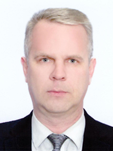 ДМИТРИЙ ВЛАДИМИРОВИЧРодился 8 ноября 1973 года. Образование высшее, окончил в 1995 году Белорусскую сельскохозяйственную академию по специальности «механизация сельского хозяйства».Работает директором открытого акционерного общества «Дубровенский райагросервис». Проживает в городе Дубровно. Беспартийный. Является депутатом Дубровенского районного Совета депутатов 28 созыва.Уважаемые избиратели!В случае моего избрания в Дубровенский районный Совет депутатов буду выступать «за»:- дальнейшее благоустройство территории округа, улучшение состояния дорожной сети;- выполнение государственных социальных стандартов, способствующих улучшению быта, здоровья, качества обслуживания населения;- поддержку агропромышленного комплекса, всех эффективных методов хозяйствования;- повышение мотивации молодежи к здоровому образу жизни.